Об организации общественных работдля безработных граждан в Алексеевскоммуниципальном районеВ соответствии с Законом Российской Федерации от 19 апреля 1991 года    № 1032-1 «О занятости населения в Российской Федерации» в целях привлечения безработных граждан к общественным работам:					постановляю:1.Предложить руководителям предприятий, организаций, учреждений района организовать:-общественные работы сроком до 1-го месяца для безработных граждан в соответствии с прилагаемым расчетом (Приложение).2.Рекомендовать ГКУ «Центр занятости населения Алексеевского района:-заключить с работодателями договоры о совместной деятельности по организации и проведению оплачиваемых общественных работ согласно поступившим заявкам.3.При  осуществлении мероприятий по исполнению настоящего постановления руководствоваться Положением о финансировании мероприятий по содействию занятости населения и социальной поддержке безработных граждан за счет средств федерального 	бюджета (утвержденным приказом Министерства здравоохранения и социального развития Российской Федерации от 29 июля 2005 года № 485 с изменениями от 4 сентября 2006 года № 624).4.Контроль за исполнением настоящего постановления возложить на заместителя руководителя Исполнительного комитета по экономике Сергееву Т.Н.И.о.руководителяИсполнительного комитета					        Н.П. Чурин                                                                                      Приложение к постановлению Исполнительного комитетаАлексеевского муниципального района Республики Татарстан_25.04.2017___№___177______Список  предприятий, организаций, учреждений для организации оплачиваемых общественных работ для трудоустройства безработных гражданУправляющий  деламиИсполнительного комитета                                                        Г.А. ЮсуповаИСПОЛНИТЕЛЬНЫЙ КОМИТЕТАЛЕКСЕЕВСКОГО МУНИЦИПАЛЬНОГО РАЙОНАРЕСПУБЛИКИ ТАТАРСТАН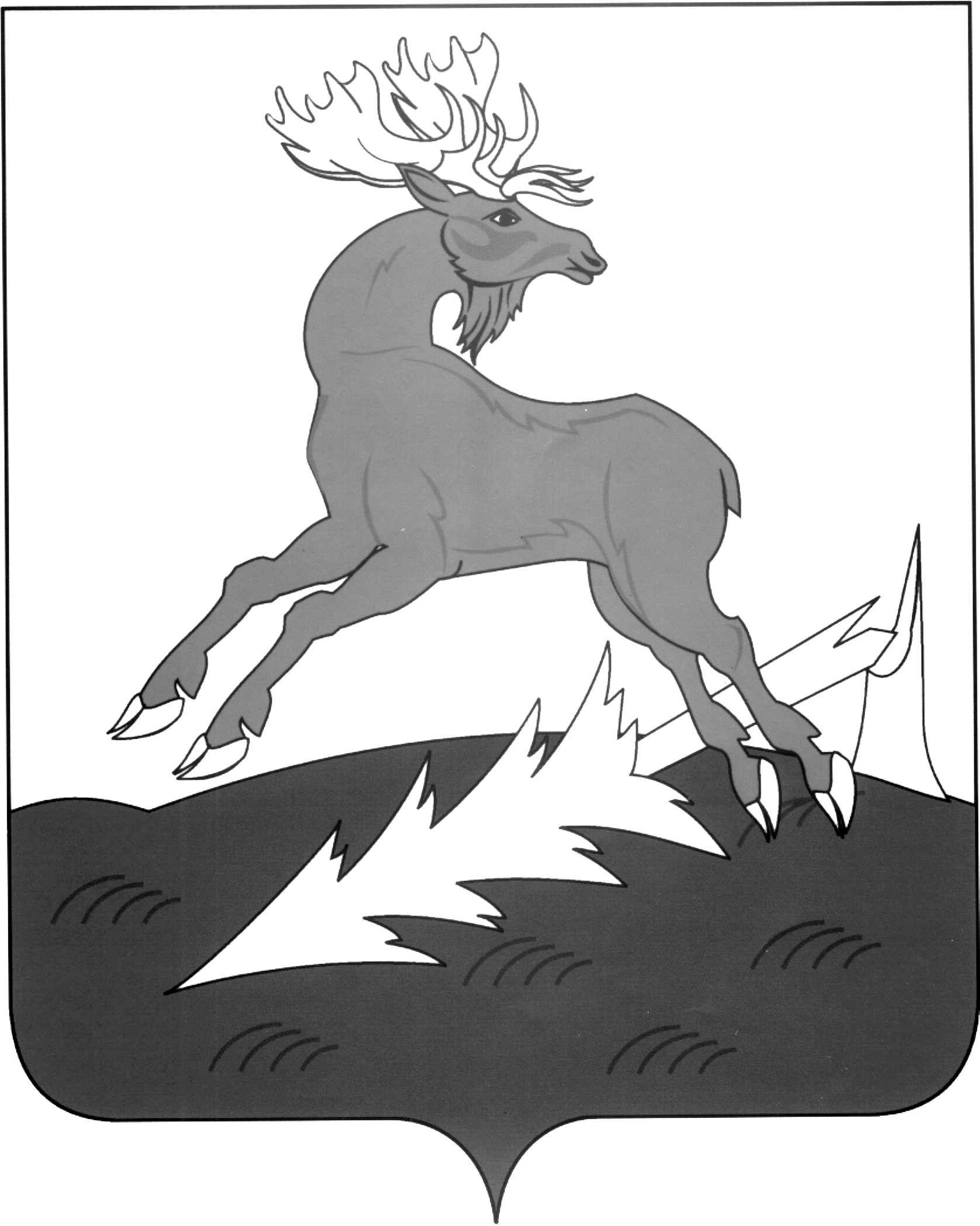 АЛЕКСЕЕВСКМУНИЦИПАЛЬ РАЙОНЫНЫҢБАШКАРМА КОМИТЕТЫТАТАРСТАН РЕСПУБЛИКАСЫ            ПОСТАНОВЛЕНИЕ                        ___25.04.2017_______п.г.т.Алексеевское                      КАРАР№ __177_____Наименование предприятийКол-во рабочих местКол-во участниковВиды работИсполнительный комитет Алексеевского городского поселения3535Бетонирование и покраска (побелка) бордюров;благоустройство, озеленение и очистка территорий;архивные вспомогательные работы;сбор анкетных данных для персонифицированного учета;вспомогательные работы, связанные с делопроизводством (учет и оформление документов).Исполнительные комитеты сельских поселений 2525Ремонтные работы (ремонт зданий, крыш, труб):ремонтно-строительные работы детских спортивных площадок;скашивание травы и вырубка кустарника на обочинах, откосах, уборка порубочных остатков;содержание в чистоте и порядке автобусных остановок, площадок и элементов их обустройства;благоустройство, озеленение и очистка территорий.КФХ Гумеров1010Помощь при проведении весенне-полевых работ.Итого:7070